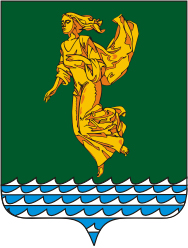 В соответствии с Гражданским кодексом Российской Федерации, Федеральным законом от 06.10.2003 года № 131-ФЗ «Об общих принципах организации местного самоуправления в Российской Федерации», Федеральным законом от 21.12.2001 года № 178-ФЗ «О приватизации государственного и муниципального имущества»,  постановлением Правительства Российской Федерации от 27.08.2012 года № 860 «Об организации и проведении продажи государственного или муниципального имущества в электронной форме», руководствуясь Уставом Ангарского городского округа, Дума Ангарского городского округаРЕШИЛА:1. Внести в Положение о приватизации муниципального имущества Ангарского городского округа, утвержденное  решением Думы Ангарского городского округа от 24.06.2015 года № 29-05/01рД (в редакции решений Думы Ангарского городского округа от 30.09.2015 года № 84-07/01рД, от 30.09.2016 года № 217-22/01рД, от 27.06.2018 года   № 403-52/01рД, от 29.05.2019 года № 491-66/01рД, от 27.05.2020 года № 586-83/01рД, от 30.10.2020 года № 05-02/02рД, от 25.02.2021 года № 46-09/02рД, от 25.08.2021 года          № 88-16/02рД), далее – Положение, следующие изменения:1.1. В разделе 5 Положения:1.1.1. Второе предложение пункта 5.1 изложить в следующей редакции:«Функции продавца муниципального имущества осуществляет Комитет, за исключением полномочий по принятию решения об условиях приватизации муниципального имущества и решений по вопросам, относящимся к компетенции комиссии по приватизации.».1.1.2. В абзаце первом пункта 5.2 слова «Прогнозным планом приватизации» заменить словами «Прогнозным планом приватизации, с учетом решений комиссии по приватизации,».1.1.3. Подпункт 4 пункта 5.4 изложить в следующей редакции:«4) начальная цена продажи муниципального имущества, величина повышения начальной цены («шаг аукциона»);».	1.1.4. Дефисы с первого по пятый пункта 5.10 изложить в следующей редакции:«- определение начальной цены продажи муниципального имущества, цены первоначального предложения и цены отсечения при проведении продажи муниципального имущества посредством публичного предложения, единой цены продажи муниципального имущества при проведении специализированного аукциона; - определение способа приватизации муниципального имущества, размера задатка,  формы подачи предложений по цене в соответствии с Федеральным законом о приватизации; - определение «шага аукциона» и «шага понижения»; - проверка правильности оформления представленных претендентами документов и определение их соответствия требованиям законодательства Российской Федерации и перечню, содержащемуся в информационном сообщении, а также принятие по основаниям, установленным Федеральным законом о приватизации, решения о признании претендентов участниками продажи муниципального имущества  либо об отказе в допуске к участию в продаже муниципального имущества, оформляемого протоколом;- определение победителя продажи муниципального имущества и подписание протокола об итогах продажи муниципального имущества;».1.2. Пункт 13.5 раздела 13 Положения изложить в следующей редакции:«13.5. В случае продажи на конкурсе акций акционерного общества, долей в уставном капитале общества с ограниченной ответственностью, победитель конкурса до перехода к нему права собственности на указанные акции, доли голосует в органах управления этого общества по своему усмотрению, за исключением голосования по вопросам, указанным в п. 19 ст. 20 Федерального закона о приватизации, осуществляемом после согласования с отраслевым (функциональным) органом администрации Ангарского городского округа, осуществляющим в соответствии с нормативными правовыми актами Ангарского городского округа полномочия и права учредителя (акционера, участника) хозяйственного общества (акционерного общества, общества с ограниченной ответственностью), далее по тексту настоящего пункта – уполномоченный орган. Для этой цели победитель конкурса не позднее, чем за 30 календарных дней до дня осуществления голосования обращается в уполномоченный орган с заявлением, в котором должны быть указаны дата голосования в органах управления акционерного общества и перечень вопросов, поставленных на голосование. Уполномоченный орган в течение 5 рабочих дней с момента поступления указанного заявления согласовывает перечень вопросов и порядок голосования по ним, результаты направляет заявителю.».2. Настоящее решение вступает в силу после его официального опубликования.3. Опубликовать настоящее решение в газете «Ангарские ведомости».Председатель Думы	Ангарского городского округа                                                                            А.А. ГородскойМэр Ангарского городского округа                                                                          С.А. ПетровСОГЛАСОВАНО:Первый заместитель мэра                                                                                 М.Э. ГоловковНачальник юридического отделааппарата Думы АГО                                                                                          К.Г. ХарьковскаяПредседатель комитета по правовой и кадровой   политике                                                                                        Н.А. КомисароваПредседатель Комитета по управлению муниципальным имуществом                                                                           К.С. БондарчукНачальник отдела управления муниципальнымимуществом Комитета по управлениюмуниципальным имуществом                                                                           Н. В. НовиковаАнтикоррупционная экспертиза настоящего проекта решения Думы АГО проведена ______________________________________________________________ (Ф.И.О., должность)______________________________________________________________________________________. Коррупциогенные факторы _______________________________(дата проведения) 									       (не выявлены (выявлены)ПодписьШуст Андрей Иосифович(3955) 50 41 05Иркутская областьДУМА Ангарского городского округа второго созыва 2020-2025 гг.РЕШЕНИЕ28.10.2021                                                                                                         № 101-19/02рДИркутская областьДУМА Ангарского городского округа второго созыва 2020-2025 гг.РЕШЕНИЕ28.10.2021                                                                                                         № 101-19/02рД⌐                                                                   ¬О внесении изменений в Положение о приватизации муниципального имущества Ангарского городского округа, утвержденное решением Думы Ангарского городского округа от 24.06.2015 года № 29-05/01рДНеобходимость проведения процедуры ОРВ (подлежит / не подлежит)Комитет по правовой и кадровой политикеКомитет по правовой и кадровой политикеКомитет по правовой и кадровой политикеКомитет по правовой и кадровой политикеНеобходимость проведения процедуры ОРВ (подлежит / не подлежит)ДолжностьПодписьИнициалы, фамилияДатаРезультат проведения процедуры ОРВ(пройдена / не пройдена)Отдел по стратегическому развитию территорииОтдел по стратегическому развитию территорииОтдел по стратегическому развитию территорииОтдел по стратегическому развитию территорииРезультат проведения процедуры ОРВ(пройдена / не пройдена)ДолжностьПодписьИнициалы, фамилияДата